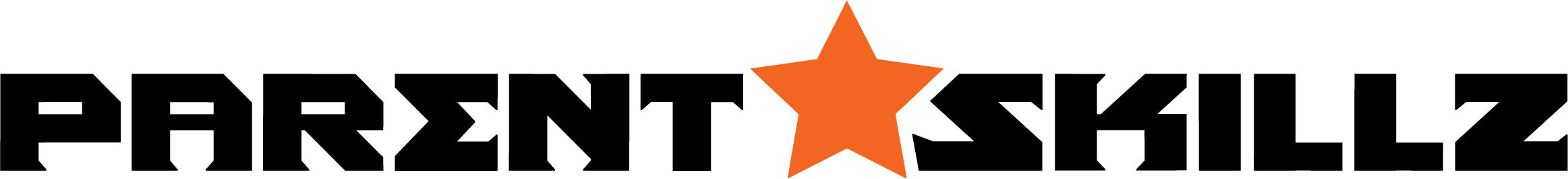 Hey Parents, How did you do the past three weeks on the Parent SKILLZ? Give yourself a self-evaluation so you can continue to build the Parent SKILLZ, CONSISTENCY, by either following this assignment privately, or posting your answers below for a chance to win special prizes! Scoring Scale: 1 = Not at all     2 = Rarely     3 = Sometimes     4 = Above average     5 = Exceptional Question 1: On a scale of 1 to 5, how do you feel your CONSISTENCY skills were with your child before this month’s posts? _____Question 2: On a scale of 1 to 5, how much did you participate in this month’s Parent SKILLZ posts? _____CONSISTENCY skills after participating in this month’s posts? _____
Question 3: On a scale of 1 to 5, how do you rate your level of CONSISTENCY skills after participating in this month’s posts? _____Additional comments: please leave a few comments on how this month’s Parent SKILLZ content has had on the overall growth of your relationship with your child. Thank you for your participation in this month’s Parent SKILLZ! Be sure to tag a friend who would find this content resourceful! 